14 сентября 2020 Жители Ингушетии смогут принять участие в опросе по финансовой грамотностиОпрос по финансовой грамотности стартует 14 сентября в Республике Ингушетия. Анкетирование организовано Южным ГУ Банка России и продлится ровно месяц до 14 октября 2020 года.  Принять участие в нем смогут все жители региона.В анкету вошли 28 вопросов по самым популярным финансовым направлениям: инвестирование, защита сбережений, способы планирования семейного бюджета, а также блок по кибергигиене. Кроме того, в этом году в исследование включены вопросы о мерах государственной поддержки населения во время пандемии коронавируса. «Подобное исследование уже проводилось в республике год назад. Тогда в нём приняло участие около 600 наших респондентов. Половина опрошенных показала средний уровень финансовой грамотности. Повторный опрос поможет увидеть, насколько изменилась ситуация за прошедший год» - отметил управляющий Отделением-НБ Республика Ингушетия Магомед-Бек Ужахов.  Опрос проводится в рамках реализации проекта по повышению доступности финансовых услуг и увеличению доли безналичных платежей в регионе, а также в рамках национальной Стратегии повышения финансовой грамотности населения.Поучаствовать в анкетировании может любой житель Ингушетии, пройдя по данной ссылке https://forms.gle/gogNSj2sE4A58xjs9 или отсканировав QR-код.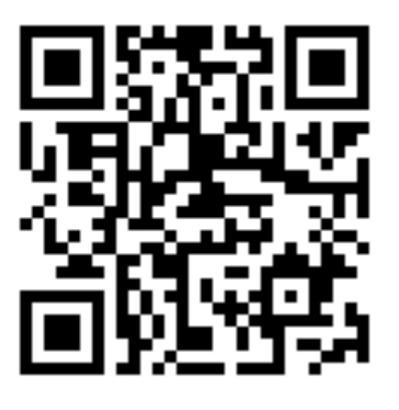 Отделение - Национальный банк по Республике Ингушетия Южного главного управленияЦентрального банка Российской Федерации386001, г. Магас, ул. А.Горчханова, 126office@cbr.ru+7 873 5 55-18-83